Задатак .5 и 6                              Наставак задатка   до  24 04  2020                                                                      Шести разред Поздрав децо! Данас Вам шаљем нови домаћи бр 6. из ликовног који очекујем да буде одрађен и послати до 24.4. Ова тема је везана за приче из давнина из вашег уџбеника за ликовну културу.Погледајте ове слике па на основу слободног избора технике(темпера,дрвенабоја,колаж, воштане боје итд) нацртајте своје необично биће из маште. 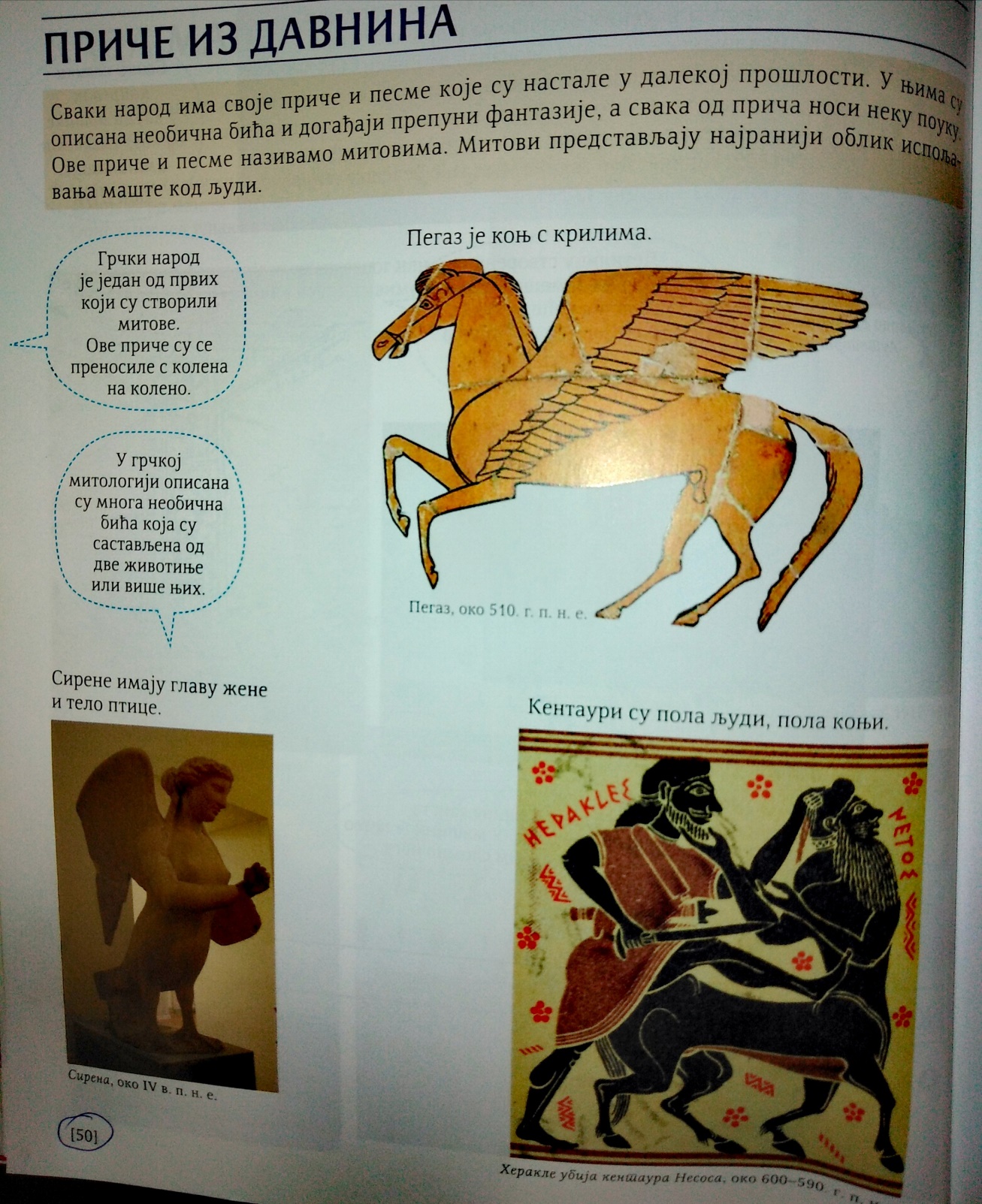 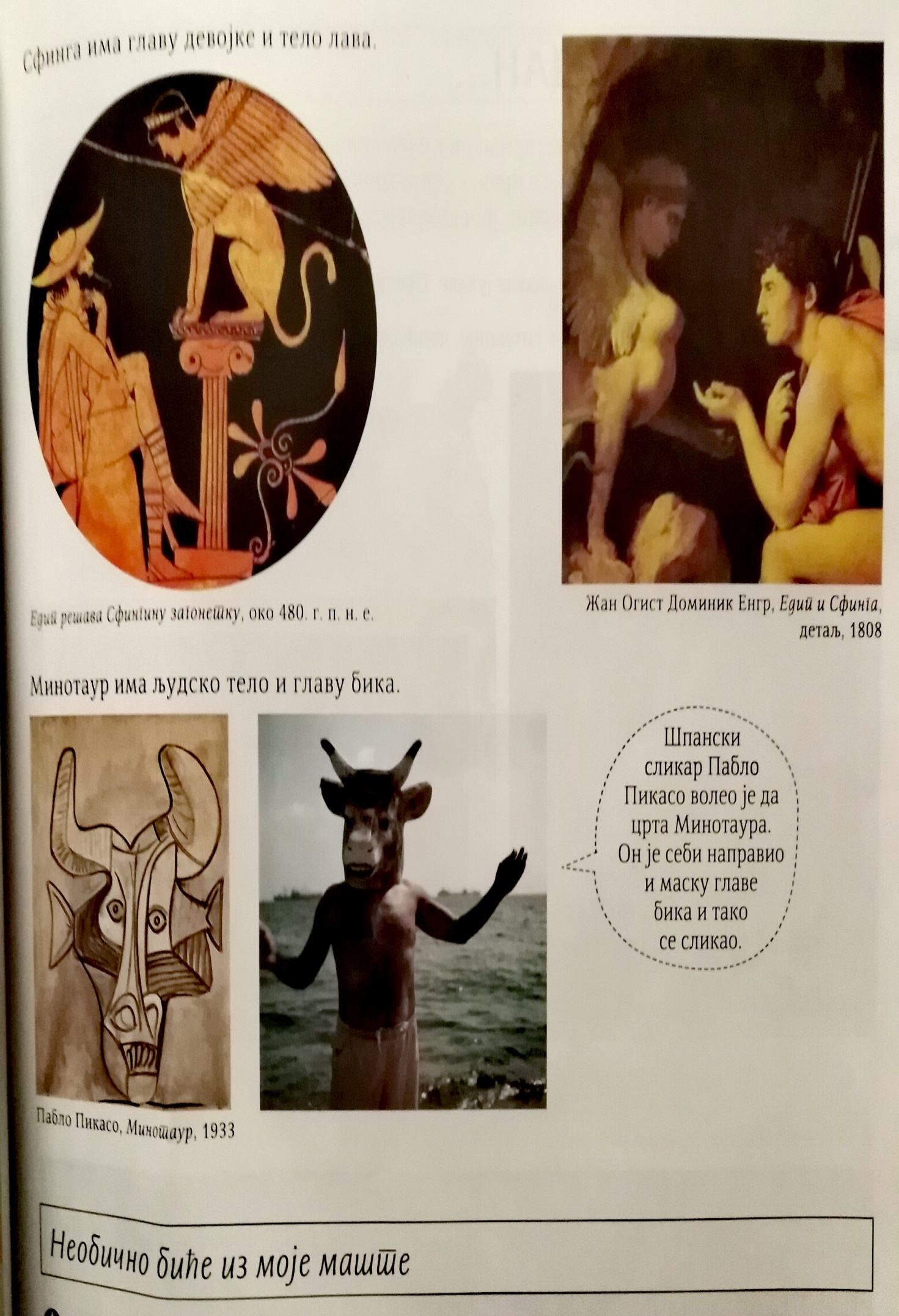 